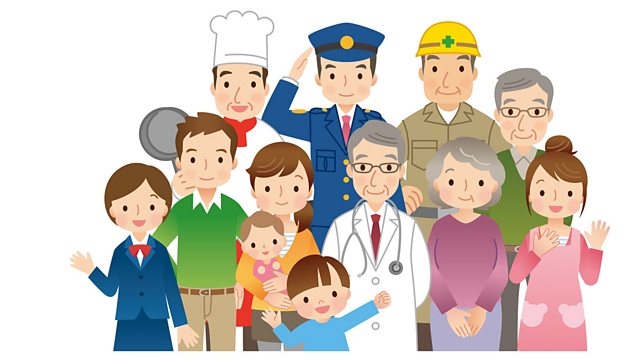 Key VocabularyChinese New YearDragonMapAreaHeroPoliceDoctorNurseParamedicDentistVetFirefighterTeethToolsUniformJob/CareerLoveValentines